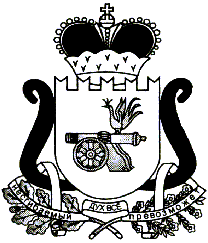 ЕЛЬНИНСКИЙ РАЙОННЫЙ СОВЕТ ДЕПУТАТОВ  Р Е Ш Е Н И Еот  22.11.2018                                                                               № 57         В соответствии с Федеральным законом от 06.10.2003 года                    №131 - ФЗ «Об общих принципах организации местного самоуправления в Российской Федерации», распоряжением Администрации муниципального образования «Ельнинский район» Смоленской области от 30.10.2018 года     № 481-р «О переименовании отдела культуры Администрации муниципального образования «Ельнинский район» Смоленской области», распоряжением Администрации муниципального образования «Ельнинский район» Смоленской области от 30.10.2018 года № 483-р «О внесении изменений в распоряжение Администрации муниципального образования «Ельнинский район» Смоленской области от 29.01.2018 № 29-р «Об утверждении штатного расписания Администрации муниципального образования «Ельнинский район» Смоленской области»,  Ельнинский районный Совет депутатов  Р Е Ш И Л:1. Утвердить Положение об отделе культуры и спорта Администрации муниципального образования «Ельнинский район» Смоленской области  согласно приложению.2. Признать утратившим силу решение Ельнинского районного Совета депутатов от 21.02.2012 г. № 7 «Об утверждении новой редакции Положения об Отделе культуры Администрации муниципального образования «Ельнинский район» Смоленской области» (в редакции решения от 27.02.2015 № 9).3. Полномочия по регистрации Положения об отделе культуры и спорта Администрации муниципального образования «Ельнинский район» Смоленской области (новая редакция) в инспекции Федеральной налоговой службы по г. Смоленску возложить на начальника Отдела культуры Администрации муниципального образования «Ельнинский район» Смоленской области Хроменкову Е.И.4. Настоящее решение вступает в силу с 1 января 2019 года. Отп. 1 экз. – в дело                                                Разослать: юр.сектор, СоветИсполнитель  И.В. Соловьева _________          депутатов, Отдел культуры4-29-0614.11.2018 г.								Разработчик: И.В. Соловьева _________4-29-0614.11.2018 г.ВИЗЫ:Е.В. Глебова            _____________     «____»__________2018 г.М.А. Пысин             ______________     «____»__________2018 г.Об утверждении Положения об отделе культуры и спорта Администрации муниципального образования «Ельнинский район» Смоленской  области Председатель Ельнинскогорайонного Совета депутатов_____________ Е.Н. ГераськоваГлава муниципальногообразования «Ельнинский район»Смоленской области________________ Н.Д. Мищенков